DOÇ. DR. NERMİN AYDEMİR ÇAVUŞ 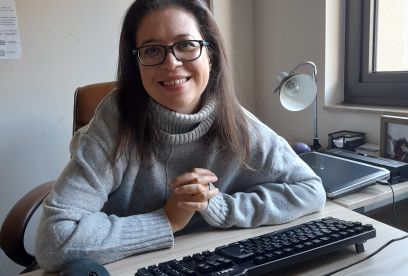 İletişim Adresi: Antalya Bilim Üniversitesi, Döşemealtı Kampüsü, Antalya Tel: +90 242 245 00 00 – 2209 E-Mail: nermin.aydemir@antalya.edu.trAKADEMİK ÜNVANLAR /GÖREVLERDoç. Dr., Siyaset Bilimi ve Uluslararası İlişkiler Bölümü, Antalya Bilim Üniversitesi, Şubat 2023 -   Öğretim Üyesi Dr., Siyaset Bilimi ve Uluslararası İlişkiler Bölümü, Antalya Bilim Üniversitesi, Eylül 2016 – Ocak 2023. Araştırma Görevlisi, Siyaset Bilimi ve Uluslararası İlişkiler Bölümü, Antalya Bilim Üniversitesi, Eylül 2015-2016. Araştırma Görevlisi, Siyaset Bilimi ve Uluslararası İlişkiler Bölümü, Bilkent Üniversitesi Siyaset Bilimi, 2009-2015.EĞİTİM BİLGİLERİDoktora: Bilkent Üniversitesi Siyaset Bilimi ve Kamu Yönetimi Bölümü (tam burslu), 2009 – 2015. Tez Başlığı: Hollanda ve İngiliz Siyasi Sistemlerinde Azınlık Temsillerinin Karşılaştırmalı AnaliziYüksek Lisans: Leiden Üniversitesi (Hollanda) Siyaset Bilmi Bölümü, 2005 – 2008. Tez Başlığı: Hollanda’da Yaşayan Türk Kökenli Gençlerin Oy Verme NiyetleriLisans: Marmara Üniversitesi, Siyaset Bilimi ve Uluslararası İlişkiler Bölümü, 2000-2004. MESLEKİ VE İDARİ DENEYİMLERAraştırma Asistanı, Clingendael Stratejik Çalışmalar Merkezi (Lahey, Hollanda), 2006-2007.ARAŞTIRMA ALANLARIGöç ve Entegrasyon Politikalarıİltica ve Sığınma Göçü & Yönetimi Kültürel ve Dini Çeşitliliğe Yönelik YaklaşımlarSiyasal Katılım ve Siyasal TemsilSiyasal İletişimTürk SiyasetiHollanda SiyasetiYAYINLAR VE ESERLERAkademik MakalelerAydemir, N. and Vermulen, F. (2023). “Political Attitudes and Behaviors across a Transnational Space? Interviews with dual citizens of the Netherlands and Turkey”, Journal of European Political Science, 22 (1): 159-174.Aydemir, N. (2022). Framing Syrian refugees in Turkish politics: a qualitative analysis on party group speeches. Territory, Politics, Governance, 1-19. Online publication.Aydemir, N., & Vliegenthart, R. (2022). Tracing roots of group representation among MPs with immigrant backgrounds: A content analysis on parliamentary questions in the Netherlands. Ethnicities, 22(3), 467-486.Mügge, L., Kranendonk, M., Vermeulen, F., & Aydemir, N. (2021). Migrant votes‘here’and ‘there’: Transnational electoral behavior of Turks in the Netherlands. Migration Studies, 9(3), 400-422.Aydemir, N. (2022). Asylum Related Discussions in the European Parliament: The Role of Political Ideologies, Akdeniz İİBF Dergisi, 22(1), 13-25.Aydemir, N. (2021). Representations of ‘Other’ Immigrants in the Agendas of Politicians of Immigrant Background: A Content Analysis on the Case of the Netherlands. Akdeniz İİBF Dergisi, 21 (1), 86-94.Aydemir, Nermin ve Gökberk Keskin.2017. "AB-Türkiye İlişkilerinde Göç: Katılım Raporları İçerik Analizi", (Türkçe olarak) İktisadi ve İdari Bilimler, cilt 22, pp.1457-1472 Fakültesi Süleyman Demirel Üniversitesi Dergisi.Aydemir, Nermin ve Rens Vliegenthart. 2016. “Public Discourse on Minorities: How Discursive Opportunities Shape Representative Patterns in the Netherlands and the UK”, Nationalities Papers, 46 (2), 237-251. Aydemir, N. ve Rens Vliegenthart. 2016. ‘Minority Representatives in the Netherlands: Substantiating, Silencing or Suppressing?’, Parliamentary Affairs, 69 (1): 73-92.  Kitap BölümleriAydemir N. (2022). “Uluslararası Göç ve Siyasal İletişim (Forced Migration and Political Communication)” in Başkan, B. and M. E. Kula (Eds), Uluslararası Göç ve Mültecil ik pp. 195-212. Siyasal Kitabevi: Ankara.Aydemir, N. (2020). “Bir Güvenlik Meselesi olarak Göç? Türkiye Örneği Üzerinde Bir Değerlendirme (Security as an Issue of Security? An Analysis in the Case of Turkey)” in Citak,E. and S. Kiraz (Eds) Uluslararası Güvenlik: Gelenekselden Güncele Bir Güvenlik Analizi pp. 381-402. Orion Press: Ankara.Yayına Kabul Alınan Kitap Bölümleri Aydemir, N. and Mügge, L. 2023. “Political Participation and Representation of Dutch Citizens with Roots in Turkey”, içinde Şenay, B. ve Arkılıç, A. (Ed.), Routledge Handbook on Turkish Diaspora, Routledge. Aydemir, N. 2023. AB-Türkiye İlişkilerine Göç, içinde Kaya, G. (Ed). 100 Yıllık Cumhuriyet’te 100 Başlıkta Türkiye ve Göç, Cem Yayınevi. Aydemir, N. ve Elitsoy, Z. Aslı. 2023. Göç Çalışmalarında Tutum: Yerleşik Kuramlar ve Yeni Açılımlar, içinde Gümrükçü, H. (Ed.), Nobel Yayınevi: Ankara. Diğer Yayınlar M Kranendonk, F Vermeulen, N Aydemir. 2015. Turkse Parlementsverkiezingen 2015 in Nederland, University of Amsterdam - IMES rapor serisi. Representation of Syrian Exiles in Turkish Media: Policy Preference, Newspaper or the Individual? (Türkiye Hakkında Çalışan Genç Akademisyenler Konferansı’nda yayınlanan kitapta bölüm, Washington: Seta DC (2013))Kitap Tahlili: Angotti, T. (1993), Metropolis 2000: Planning, Poverty and Politics, New York: Routledge, Uluslararası Hukuk ve Politika Vol.4 (2008), pg. 213-16. Kitap Tahlili: Goldhagen, D. J. (1996), Hitler’s Willing Executioners: Ordinary Germans and the Holocaust. London: Little Brown Company, Uluslararası Hukuk ve Politika Vol. 2 (2006), pg. 159-61. Çeviri: Fumagalli, M. (2007), Ethnicity, state formation and foreign policy: Uzbekistan and 'Uzbeks abroad', Central Asian Survey, Vol. 26 (1), 105 – 122; çevirisi: Aydemir, N. (2007) Etnisite, Devlet Yapılanması ve Dış Politika: Özbekistan ve ‘Ülke Dışındaki Özbekler’, Orta Asya ve Kafkasya Araştırmaları, Vol. 2(4), 203-224. Konferans Sunumları Informalizing Asylum in the European Parliament: Can Political Ideologies Make a Difference?, ECPR General Conference, Innsbruck, 22-26 August 2022.Aslı Elitsoy ile birlikte, Minority Representatives’ Contributions to Plural Democracies: The Representations of other Disadvantaged Groups in Politics in Parliamentar y Agendas, ECPR General Conference, Innsbruck, 22-26 August 2022Liza Mügge ile birlikte, Dutch-Turkish Politics: National and Transnational Dynamics, 28th International Conference of Europeanists, 29 June – 1 July, 2022, Lisbon.Sema Barlas ile birlikte,Türk vatandaşları arasında Suriyeli göçmenlere yönelik tutum çeşitliliği, International Migration Conference, 6-8 March 2022, Antalya. Framing Forced Migration in a Changing World: a Content Analysis on the EU Parliamentary Questions, 10th Conference of the SGEU, Virtual Event, 10-12 June 2021Floris Vermeulen ile birlikte, Electoral Preferences across a Transnational Space: Interviews with Dual Citizens of the Netherlands and Turkey, 17-28 May 2021, Virtual Event.Preferences on Asylum Related Migration: A Qualitative Analysis of Political Parties in Turkey, Governing Migration outside ‘Fortress Europe’ Conference, Cambridge: 16-17 September 2019.Representations of ‘Other’ Immigrants in the Agendas of Minority Representatives: A Content Analysis in the Case of the Netherlands, ECPR Standing Group on Parliaments Conference, Leiden: 28-29 June 2019.Dr. Rens Vliegenthart ile birlikte: Turkish Media Discourse on Asylum Related Migrants: Stories of Inclusion and Exclusion. EU at the Crossroads of Migration Conference, Utrecht Üniversitesi, 7-8 May 2018   Dr. Floris Vermeulen ile birlikte: Interacting Political Behaviors and Attitudes across Countries? A Study on Dual Citizens of the Netherlands and Turkey, ECPR Joint Sessions, Nicosia, 9-14 Nisan 2018.Dr. Rens Vliegenthart ile birlikte: Public Discourse on Minorities: How Discursive Opportunities Shape Representative Patterns in the Netherlands and the UK. Workshop on Representation of minorities: perspectives and challenges, York Üniversitesi, Mayıs 2015. ‘Country of Origin versus Religion in Migrant Framing: Moroccans and Turks in the Dutch print Media’, 20th International Conference of Europeanists (Amsterdam, Haziran 25-27, 2013). ‘MPs of Migrant Origin in the Netherlands and the UK: Powerful Representatives or Display Figures?’, 20th International Conference of Europeanists (Amsterdam, Haziran 25-27, 2013)Dr. Saime Özcürümez ile birlikte: ‘Representation of Turkey's EU Bid in European Media: The Role of National Policies and Critical Junctures’, 20th International Conference of Europeanists (Amsterdam, Haziran 25-27, 2013) Dr. Saime Özcürümez ile birlikte: ‘Structure, Juncture or Temporality? (Muslim) Migrants’ Representation in Dutch, British and Austrian Print Media’, 19th International Conference of Europeanists, (Boston, March 22 -24, 2012. ‘Migrant Voice in the Social Media: Messages of MP’s of Migrant Origin in the Netherlands and the UK’, (University of Surrey, Guildford, UK; Conference on Political and Civic Participation Discourse, 16 - 17 Nisan, 2012. ‘Anti-Immigrant Leaders Determining the Frame of the Media Content on Migration: A Content Analysis on the Telegraaf’, (Istanbul, Annual Conference of İnternational Society for Political Psychology, 9-12 Temmuz 2011) Veiling Issue in Turkey: A Discourse Analysis on the Turkish Parliament Debates (Istanbul, Annual Conference of İnternational Society for Political Psychology, 9-12 Temmuz 2011)‘Transformation within the Media Discourse on Muslims in the Netherlands in the Post-9/11 Period: A Discourse Analysis on the Telegraaf’, 2010 Graduate Conference, European Consortium for Political Science Research, Dublin.  ‘The Effects of Political Knowledge on Political Participation’ in the Education and Culture Congress in Anvers, organized by the Union of Turkish Associations, Şubat 2008, BelçikaDİĞER AKADEMİK AKTİVİTELERIPSA – ABU Summer School for Research Methods for Social Sciences Yerel Koordinatörü, 2018- Sosyal Bilimlerde İlleri İstatisiki Teknikler Semineri, Mersin Üniversitesi, Antalya, 3-7 Şubat 2016. IPSA-ODTU Vaka Çalışmaları Yaz Metot Okulu, 17-28 Agustos 2015Araştırma Önerisi Yazma Semineri, Bilkent Üniversitesi, Eylül 2014IPSA-ODTU Karşılaştırmalı Nitel Analiz Yaz Metot Okulu, 18-29 Ağustos 2014Siyasi Müzakereler Kursu, Hollanda UNMODEL Birliği, Eylül 2007  Mükemmel Sunum Teknikleri, Leiden Universitesi, Şubat 2007-May 2007Oxford Model UN Kursu, Eylül 2006- Kasın 2006 (OXIMUN 03.11.2006 ve 05.11.2006 tarihleri arasında Oxford Üniversitesinde düzenlenmiştir.)Marmara Üniversitesi İnsan Kaynakları Semineri, Mayıs 2006DESTEKLENEN PROJELER & BURSLAR Siyasal Temsilde Azınlık Kökenli Milletvekillerinin Katkıları: Hollanda Örneği üzerine İçerik Analizi, TUBİTAK 1001 Araştırma Projesi – 2021-Amsterdam Üniversitesi İletişim Okulu tarafından Araştırma ve Seyahat Bursu, 2017. Türkiye Bilimsel ve Teknolojik Araştırma Kurumu (TÜBİTAK) Bursu 2214 / A 2013Amsterdam Üniversitesinden tam öğrenim bursu – misafir doktora adayı - 2013.2009 - 2015 yılları arasında Bilkent Üniversitesi'nden tam öğrenim bursu.2010 yılında yüksek lisans konferansı için ECPR'den Seyahat Fonu.2011-2013 yılları arasında Bilkent Üniversitesi'nde “Batı Avrupa Medyalarında Göçmen Söylemi: Basılı Medya Üzerine Bir İçerik Analizi” başlıklı TÜBİTAK 1001 Projesi, Araştırma GörevliliğiClingendael Stratejik Araştırmalar Merkezi (Lahey), “Uluslararası Terörizm, Güvenlik ve Hukuk Devleti” başlıklı AB FP5 Projesi için araştırma asistanı, 2015-2016.